Progress Pride Flag: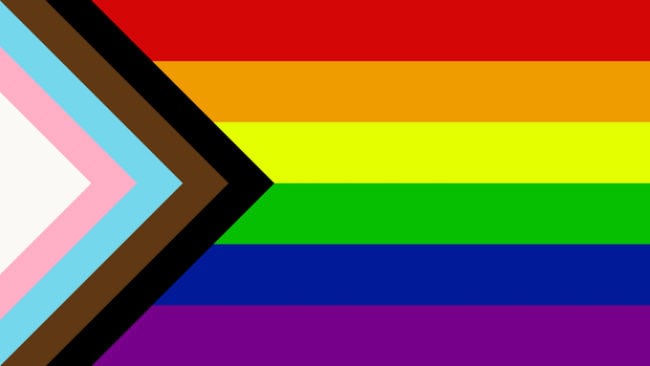 Pride Flag: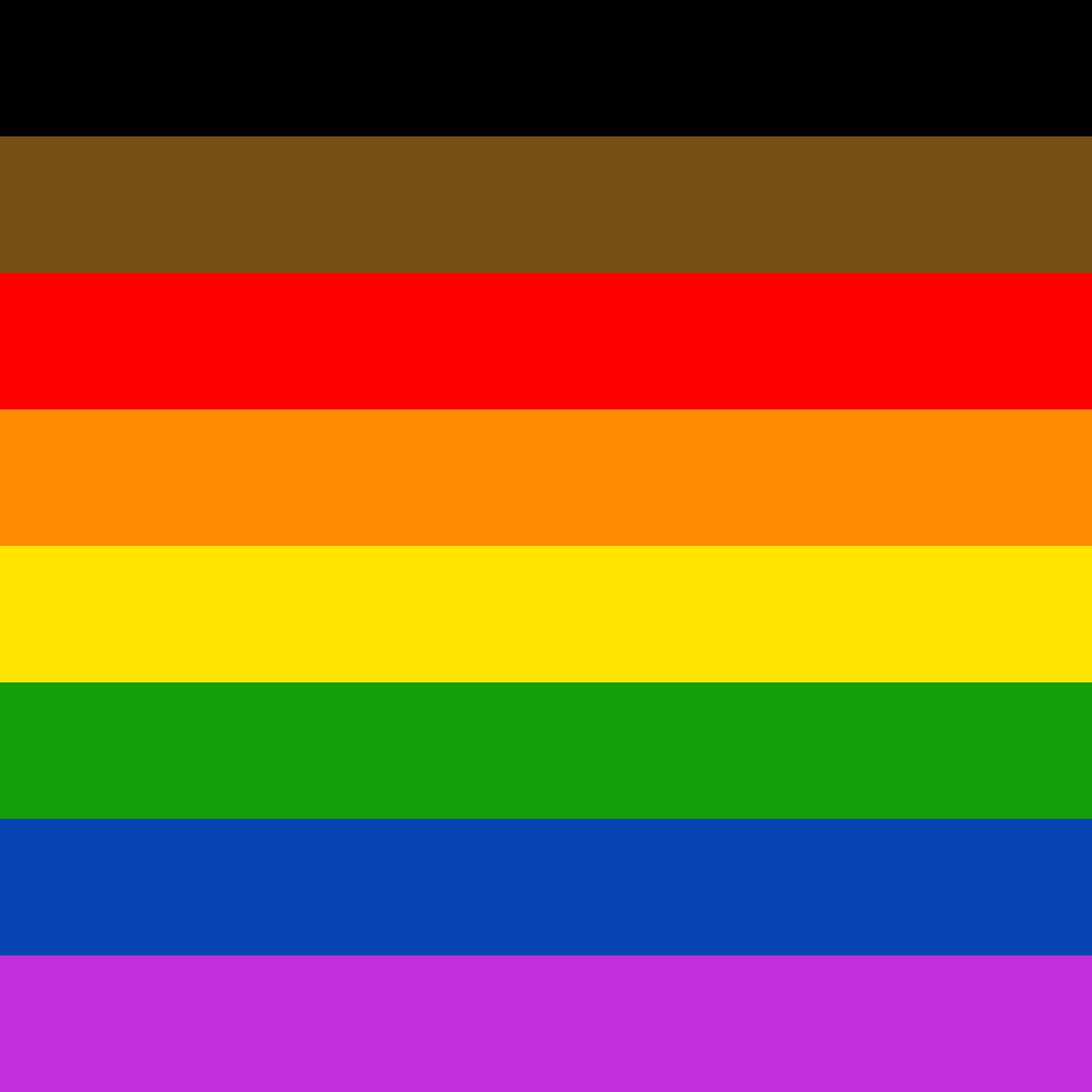 Transgender Flag: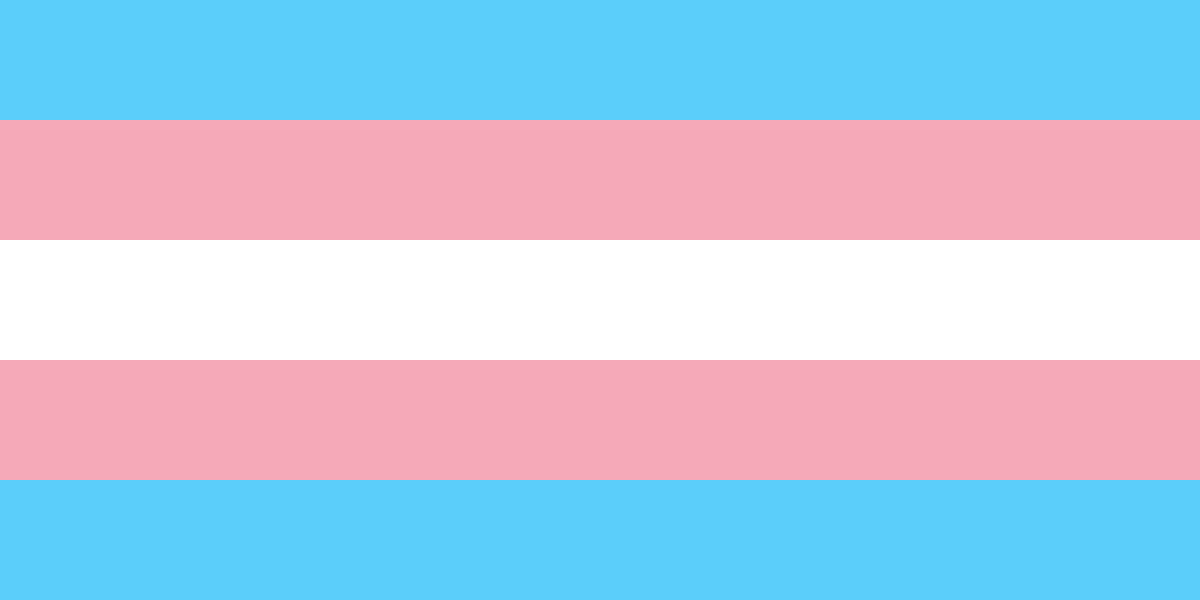 LGBTQ Commission Progress Pride Flag image: 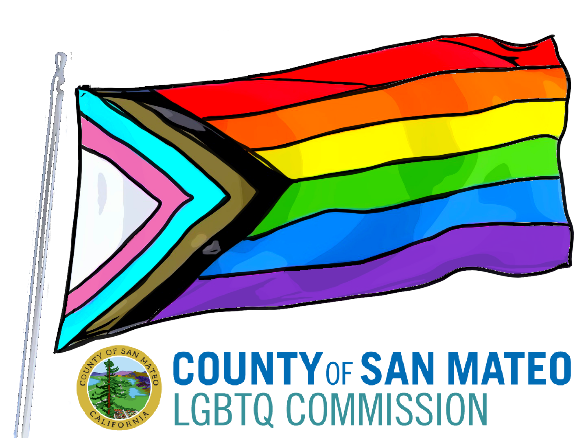 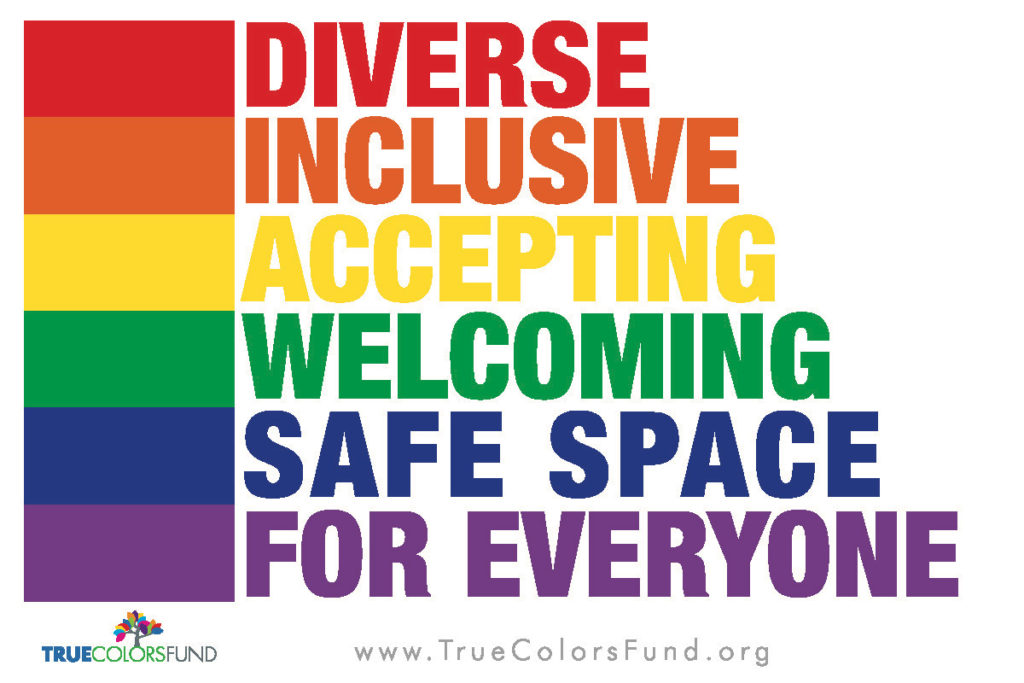 